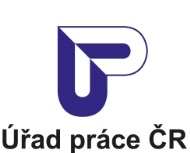 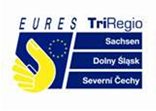 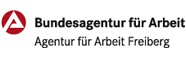 Individuální poradenské dnys EURES poradcem André Schirmerem(Agentur für Arbeit Freiberg = úřad práce ve Freibergu)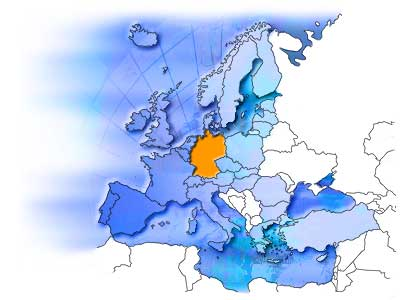 Chcete zjistit bližší informace o práci v Německu?Chcete se dozvědět možnosti uplatnění v konkrétní profesi?Máte konkrétní dotazy?Chcete se evidovat jako zájemce o zaměstnání na německém úřadu práce a zvýšit tak svou šanci na získání zaměstnání v SRN?Přijďte se zeptat…        Kam?   6. 11.   2014 ÚP ČR KoP v Mostě,                                        tř. Budovatelů 1988,                                                                                              434 01 Most 1, 1. Patro, č. dveří 208                                                                                        Kdy:     8:00 - 11:30 – klientům je vyhrazeno vždy 30 min, termín je třeba předem rezervovat na Katerina.Marksova@mo.mpsv.cz nebo tel. 950 171 475Poradenství je určeno pro širokou veřejnost i uchazeče o zaměstnání. Uchazeči o zaměstnání v Německu by měli ovládat německý jazyk alespoň na komunikativní úrovni. Poradenství probíhá v německém jazyce.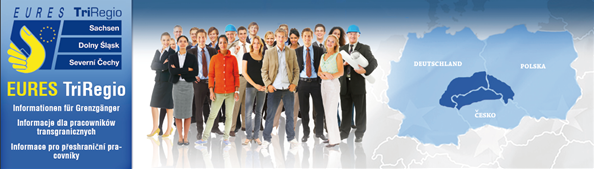                                                                              „S podporou EU“       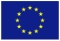 